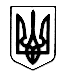 УКРАЇНАВІННИЦЬКОЇ ОБЛАСТІМІСТО ХМІЛЬНИКРОЗПОРЯДЖЕННЯМІСЬКОГО ГОЛОВИ          від 20 жовтня 2021 р.                                                            №525-рПро проведення консультацій з громадськістющодо обговорення нормативних документівз питань оренди комунального майнаВідповідно до Порядку проведення консультацій з громадськістю виконавчими органами Хмільницької міської ради, затвердженого рішенням виконавчого комітету Хмільницької міської ради від 16.10.2020р. №336 (нова редакція), з метою залучення жителів територіальної громади до розгляду питань місцевого значення, що належать до відання місцевого самоврядування, відповідно до Положення про громадські слухання в Хмільницькій міській територіальній громаді, затвердженого рішенням Хмільницької міської ради 8 скликання від 26.03.2021 року №288 «Про затвердження Статуту Хмільницької міської територіальної громади», постанови Кабінету Міністрів України від 11.03.2020р. №211 «Про запобігання поширенню на території України гострої респіраторної хвороби COVID-19, спричиненої коронавірусом SARS-CoV-2» (зі змінами), Закону України від 11.09.2003 року №1160 «Про засади державної регуляторної політики у сфері господарської діяльності», керуючись ст.ст. 13, 42 та 59 Закону України «Про місцеве самоврядування в Україні»:Провести консультації з громадськістю в формі публічного громадського обговорення та електронні консультації з громадськістю щодо обговорення проєкту рішення Хмільницької міської ради «Про затвердження нормативних документів з питань оренди комунального майна», що є регуляторним актом.Затвердити план заходів із організації та проведення консультацій з громадськістю щодо проєкту рішення Хмільницької міської ради «Про затвердження нормативних документів з питань оренди комунального майна» та громадських слухань згідно з додатком 1. 3. Затвердити Інформаційне повідомлення про проведення публічного громадського обговорення про проєкт рішення Хмільницької міської ради «Про затвердження нормативних документів з питань оренди комунального майна», згідно з додатком 2.4. Відділу інформаційної діяльності та комунікацій із громадськістюміської ради (Мазур Н.П.) оприлюднити Інформаційне повідомлення  в Розділі "Консультації з громадськістю" на офіційному вебсайті Хмільницької міської ради та на платформі електронної демократії Е-DEM «Електронні консультації з громадськістю» в розділах «Консультації» та «Обговорення НПА».5. Управлінню житлово-комунального господарства та комунальноївласності Хмільницької міської ради (Литвиненко І.С.): організувати проведення громадських слухань з дотриманням карантинних обмежень;- не пізніше ніж через 5 робочих днів з моменту завершення публічного громадського обговорення підготувати  звіт про результати публічного громадського обговорення.6. Відділу інформаційної діяльності та комунікацій із громадськістю Хмільницької міської ради (Мазур Н.П.) оприлюднити Звіт про результати публічного громадського обговорення на офіційному вебсайті Хмільницької міської ради.    7.  Контроль за виконанням цього розпорядження залишаю за собою.Міський голова 						     Микола ЮРЧИШИН                                                                                                                                      Додаток 1								до розпорядження міського голови 								від 20.10. 2021р. №525-рПЛАН ЗАХОДІВ із організації та проведення консультацій з громадськістю щодо обговоренняпроєкту рішення Хмільницької міської ради «Про затвердження нормативних документів з питань оренди комунального майна»Міський голова 						      Микола ЮРЧИШИН 										                         Додаток 2								до розпорядження міського голови 									від 20.10.2021р. №525-рІНФОРМАЦІЙНЕ ПОВІДОМЛЕННЯпро проведення публічного громадського обговоренняМіський голова 						      Микола ЮРЧИШИН №з/пФорма публічного громадського обговорення Термін проведеннямісце проведеннячас проведенняВідповідальні1.Електронні консультації з громадськістюЗ 13 жовтня 2021 року по 12 листопада 2021 рокуУправління житлово-комунального господарства та комунальної власності  Хмільницької міської ради2.Громадські слухання  10 листопада 2021 року адміністративне приміщення Хмільницької міської радим. Хмільниквул. Столярчука,10 15-00 год.Управління житлово-комунального господарства та комунальної власності  Хмільницької міської радиОрганізаційний відділ Хмільницької міської ради 3.Засідання «круглого столу» за результатами проведення консультацій з громадськістю 15 листопада 2021 року конференц зал4-й поверхадміністративне приміщення Хмільницької міської радим. Хмільниквул. Столярчука,10 Управління житлово-комунального господарства та комунальної власності  Хмільницької міської радиНайменування виконавчого органу міської ради, який проводить обговоренняУправління житлово-комунального господарства та комунальної власності  Хмільницької міської радиУправління житлово-комунального господарства та комунальної власності  Хмільницької міської радиПитання або назва проекту акта, винесеного на обговоренняПроєкт рішення Хмільницької міської «Про затвердження нормативних документів з питань оренди комунального майна»Проєкт рішення Хмільницької міської «Про затвердження нормативних документів з питань оренди комунального майна»Адреса (гіпертекстове посилання) опублікованого на Офіційному веб-сайті  Хмільницької міської ради тексту проєкту актуІнформація  про проєкт рішення Хмільницької міської ради  «Про затвердження нормативних документів з питань оренди комунального майна»Інформація  про проєкт рішення Хмільницької міської ради  «Про затвердження нормативних документів з питань оренди комунального майна»Соціальні групи населення та заінтересовані сторони, на які поширюватиметься дія прийнятого рішенняОрган місцевого самоврядування, юридичні та фізичні особи (потенційні суб'єкти орендних відносин) Орган місцевого самоврядування, юридичні та фізичні особи (потенційні суб'єкти орендних відносин) Можливі наслідки проведення в життя рішення для різних соціальних груп населення та заінтересованих сторінПрийняття рішення «Про затвердження нормативних  документів з питань оренди комунального майна»забезпечить правове регулювання орендних відносин на місцевому рівні з врахуванням особливостей оренди комунального майна та в межах, дозволених Законом України «Про оренду державного та комунального майна», підвищить рівень відкритості, доступності інформації щодо проведення процедур передачі комунального майна в оренду Прийняття рішення «Про затвердження нормативних  документів з питань оренди комунального майна»забезпечить правове регулювання орендних відносин на місцевому рівні з врахуванням особливостей оренди комунального майна та в межах, дозволених Законом України «Про оренду державного та комунального майна», підвищить рівень відкритості, доступності інформації щодо проведення процедур передачі комунального майна в оренду Відомості про місце і час проведення публічних заходів, порядок обговорення, реєстрації учасниківГромадські слухання10 листопада 2021 року,              адміністративне приміщення Хмільницької міської радим. Хмільниквул. Столярчука,10 15-00 год.Відомості про місце і час проведення публічних заходів, порядок обговорення, реєстрації учасниківЗасідання "круглого столу" за результатами проведення консультацій з громадськістю15 листопада 2021 рокуконференц зал4-й поверхадміністративне приміщення Хмільницької міської радим. Хмільниквул. Столярчука,10Порядок участі в обговоренні представників визначених соціальних груп населення та заінтересованих сторінВідділ інформаційної діяльності та комунікацій з громадськістю публікуватиме оголошення на офіційному вебсайті  Хмільницької міської ради та в соціальних мережах про проведення публічних заходів.Участь в обговоренні можуть брати всі бажаючі.Відділ інформаційної діяльності та комунікацій з громадськістю публікуватиме оголошення на офіційному вебсайті  Хмільницької міської ради та в соціальних мережах про проведення публічних заходів.Участь в обговоренні можуть брати всі бажаючі.Поштова та електронна адреси, строк і форма подання пропозицій та зауваженьrada@ekhmilnyk.gov.uaПропозиції та зауваження приймаються  письмовоз 13 жовтня по 12 листопада 2021 року включноПропозиції та зауваження можна надсилати за адресою:. Хмільник вул. Столярчука,10rada@ekhmilnyk.gov.uaПропозиції та зауваження приймаються  письмовоз 13 жовтня по 12 листопада 2021 року включноПропозиції та зауваження можна надсилати за адресою:. Хмільник вул. Столярчука,10Адреса і номер телефону, за якими надаються консультації з питання, що винесено на публічне громадське обговоренняКонсультації з питання, що винесено на обговорення, надаються за тел.:2 0278 ( Управління житлово-комунального господарства та комунальної власності Хмільницької міської ради)Консультації з питання, що винесено на обговорення, надаються за тел.:2 0278 ( Управління житлово-комунального господарства та комунальної власності Хмільницької міської ради)Прізвище, ім'я відповідальної особи органу виконавчої владиІнна ЛИТВИНЕНКОначальник  Управління житлово-комунального господарства та комунальної власності Хмільницької міської радиІнна ЛИТВИНЕНКОначальник  Управління житлово-комунального господарства та комунальної власності Хмільницької міської радиСтрок і спосіб оприлюднення результатів обговоренняНе пізніше 22 листопада 2021 рокуна офіційному вебсайті Хмільницької міської ради Не пізніше 22 листопада 2021 рокуна офіційному вебсайті Хмільницької міської ради 